V Hradci Králové, 23. května 2022Hradecko představilo svou turistickou oblast v Opoli v PolskuJubilejní 20. Międzynarodowe Targi Turystyki – akce, která přilákala spolu se slavnostmi města tisíce lidí a Hradecko nechybělo ani tentokrát. Po dvouleté pauze jsme se vrátili ve dnech 20. – 22. 5. 2022 do Opole připomenout TOP místa naší oblasti.Hlavní Opolské náměstí se zaplnilo do posledního místa dřevěnými domečky a stánky, na kterých se představilo to nejzajímavější z Polska, Španělska či Kanárských ostrovů a Hradecko bylo téměř jediným českým územím, které tu nesmělo chybět. O to větší pozornosti se těšilo. Bylo moc příjemné zjistit, že návštěvníci vědí, kde Hradec Králové v České republice leží. Velmi často konstatovali, že je to blízko vzhledem k brzkému dohotovení dálnice a že hledají i jiná místa pro poznávání, než jimi velmi oblíbené oblasti Broumovska a Krkonoš. Hradec Králové se svým okolím, zámky, rybníky, lidovou architekturou a také pivem a regionálními produkty je pro ně dostatečně atraktivní na trávení dovolené  Navíc… v Opoli mají Čechy opravdu rádi. Nejen pro naši povahu a slovanskou jednotu, ale i pro odkaz Václava Havla, jehož jméno nese i parčík s přilehlou ulicí v centru města s pamětní deskou. DMO Hradecko 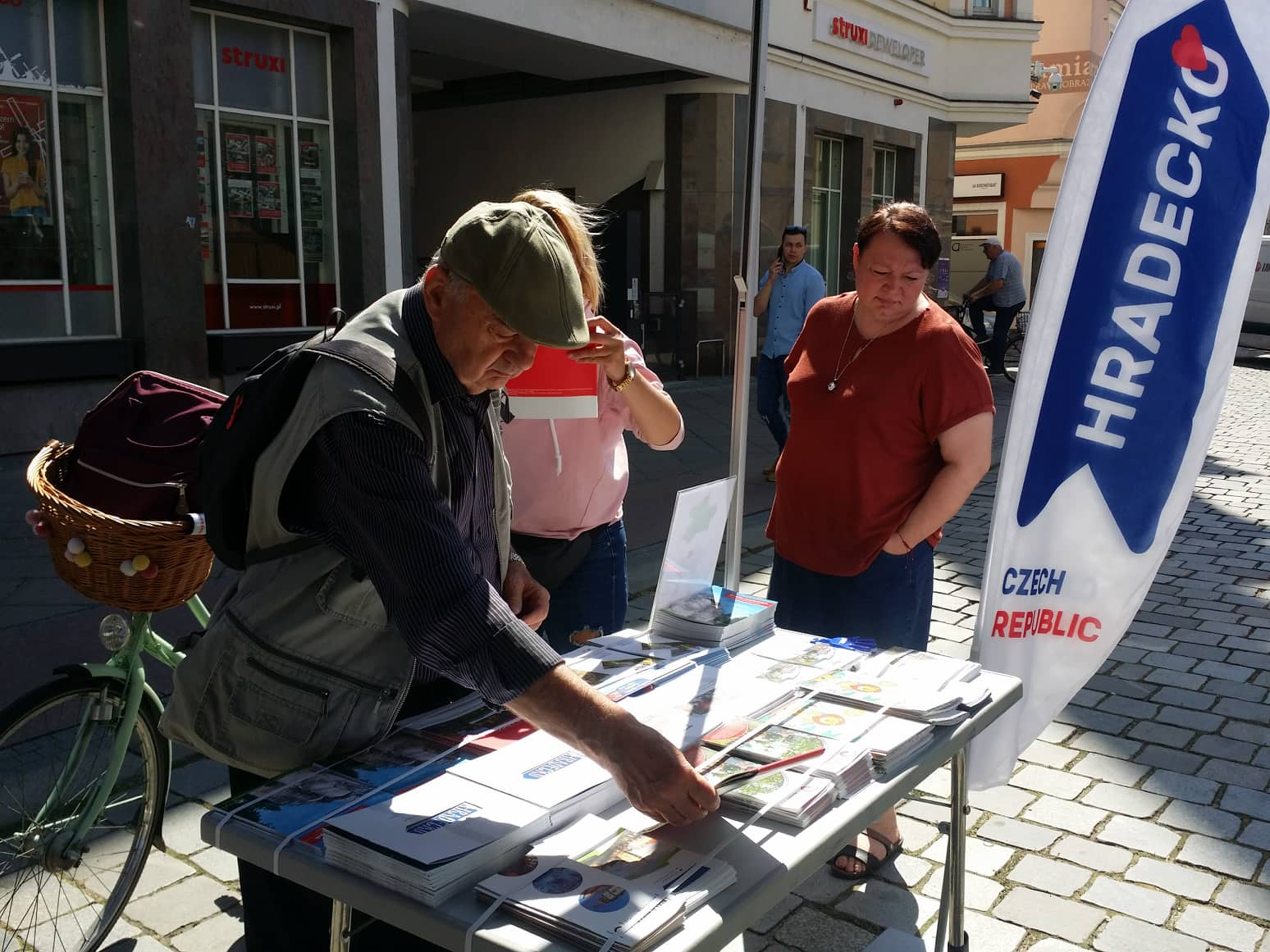 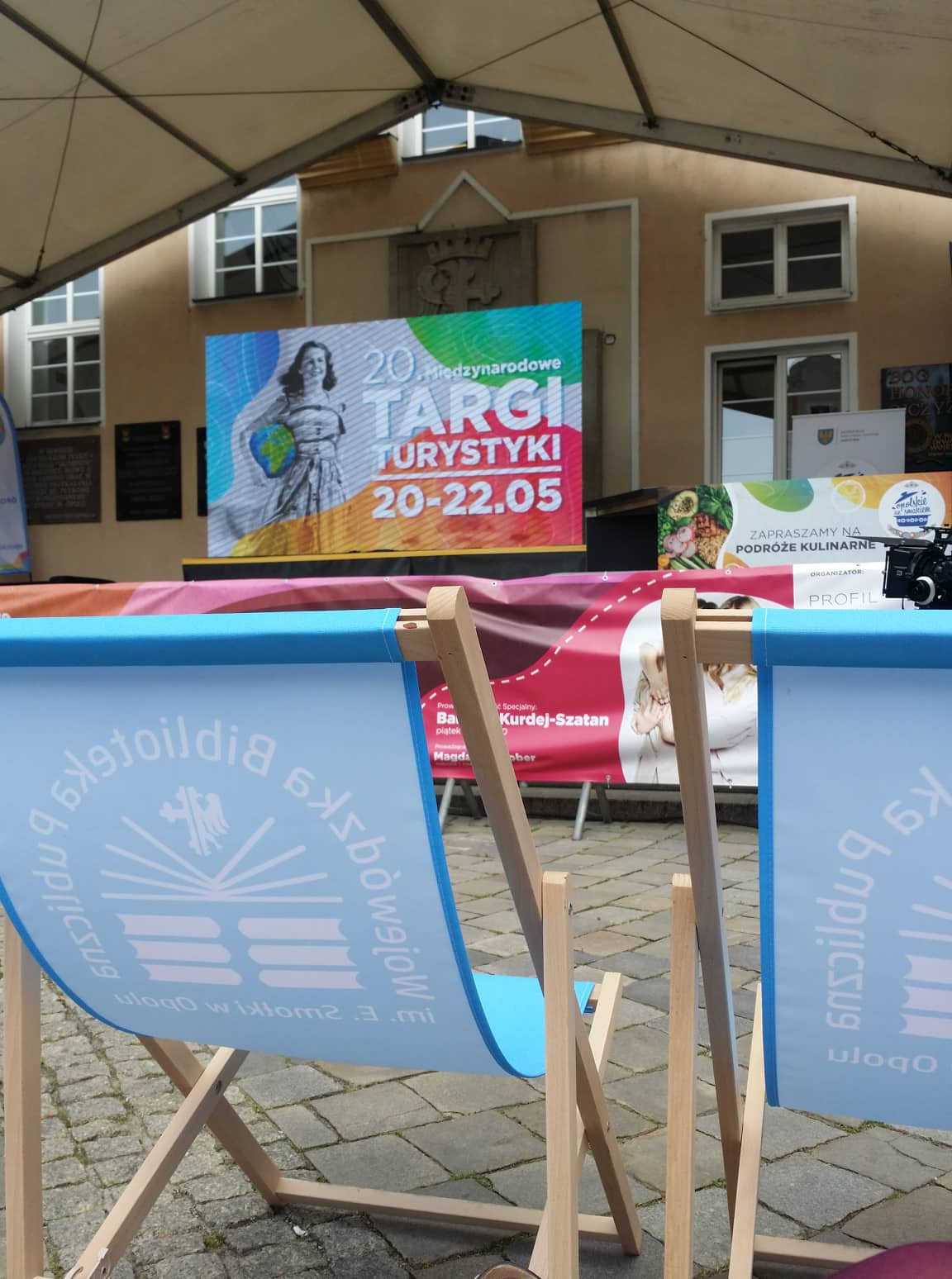 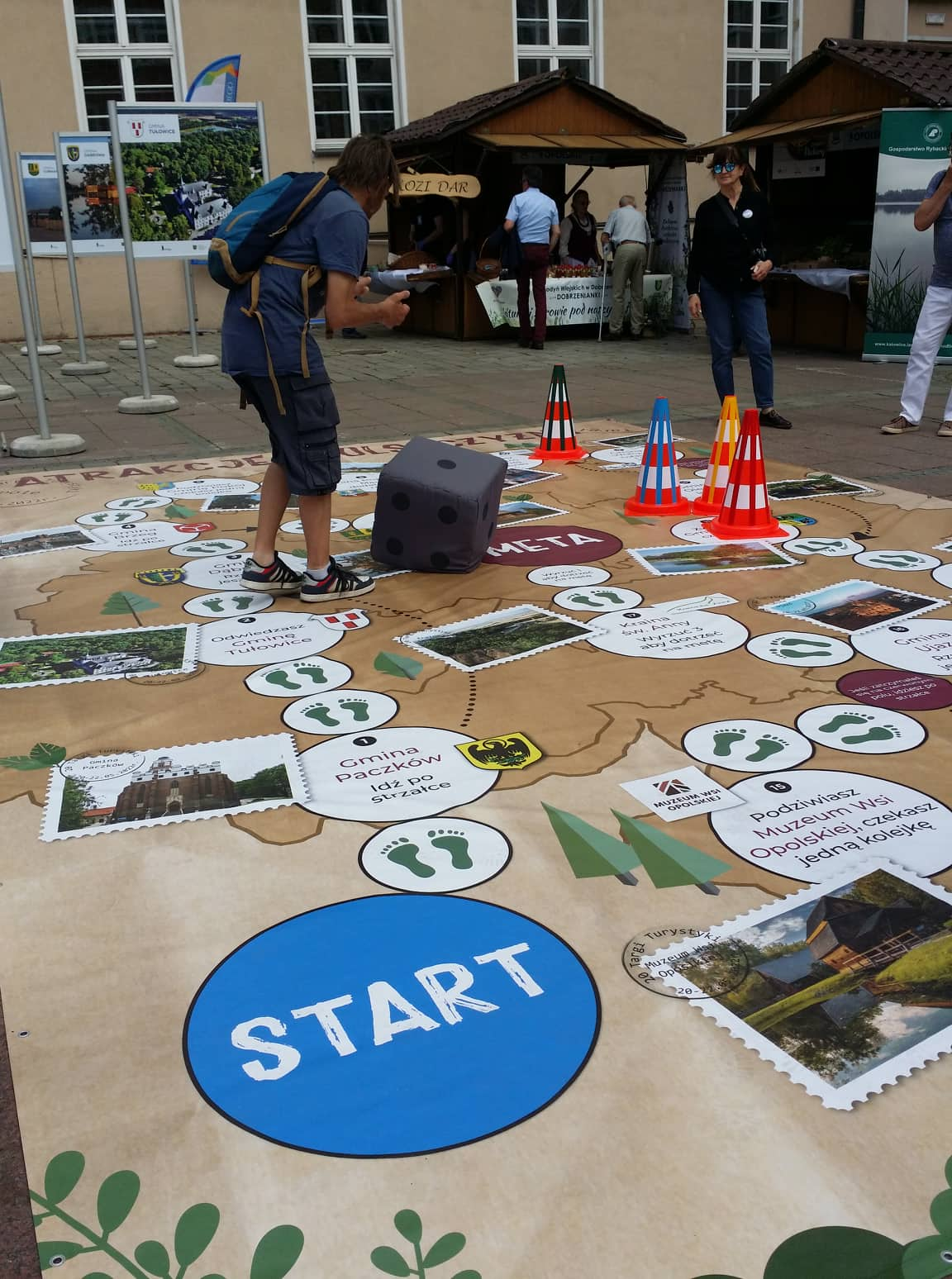 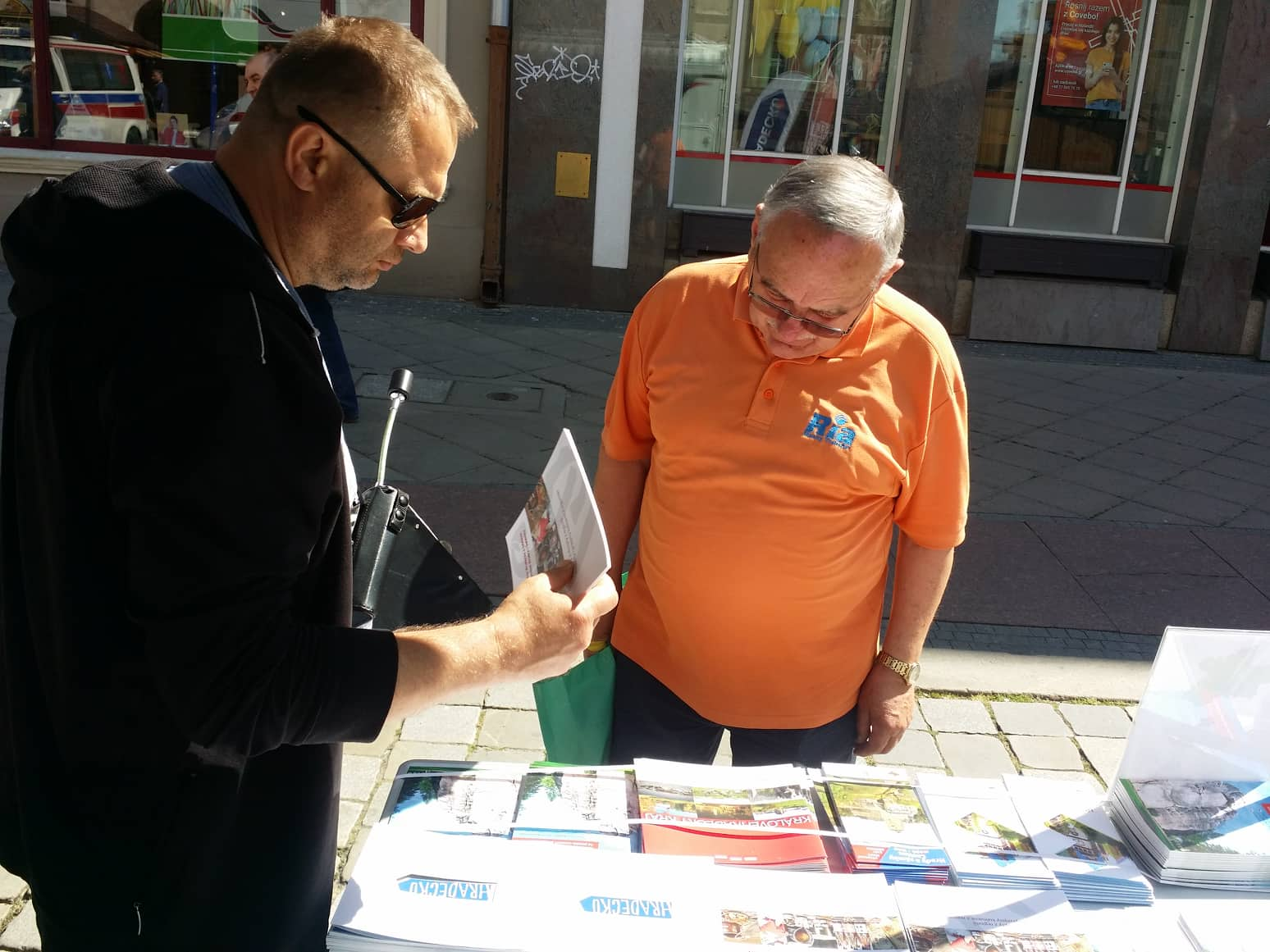 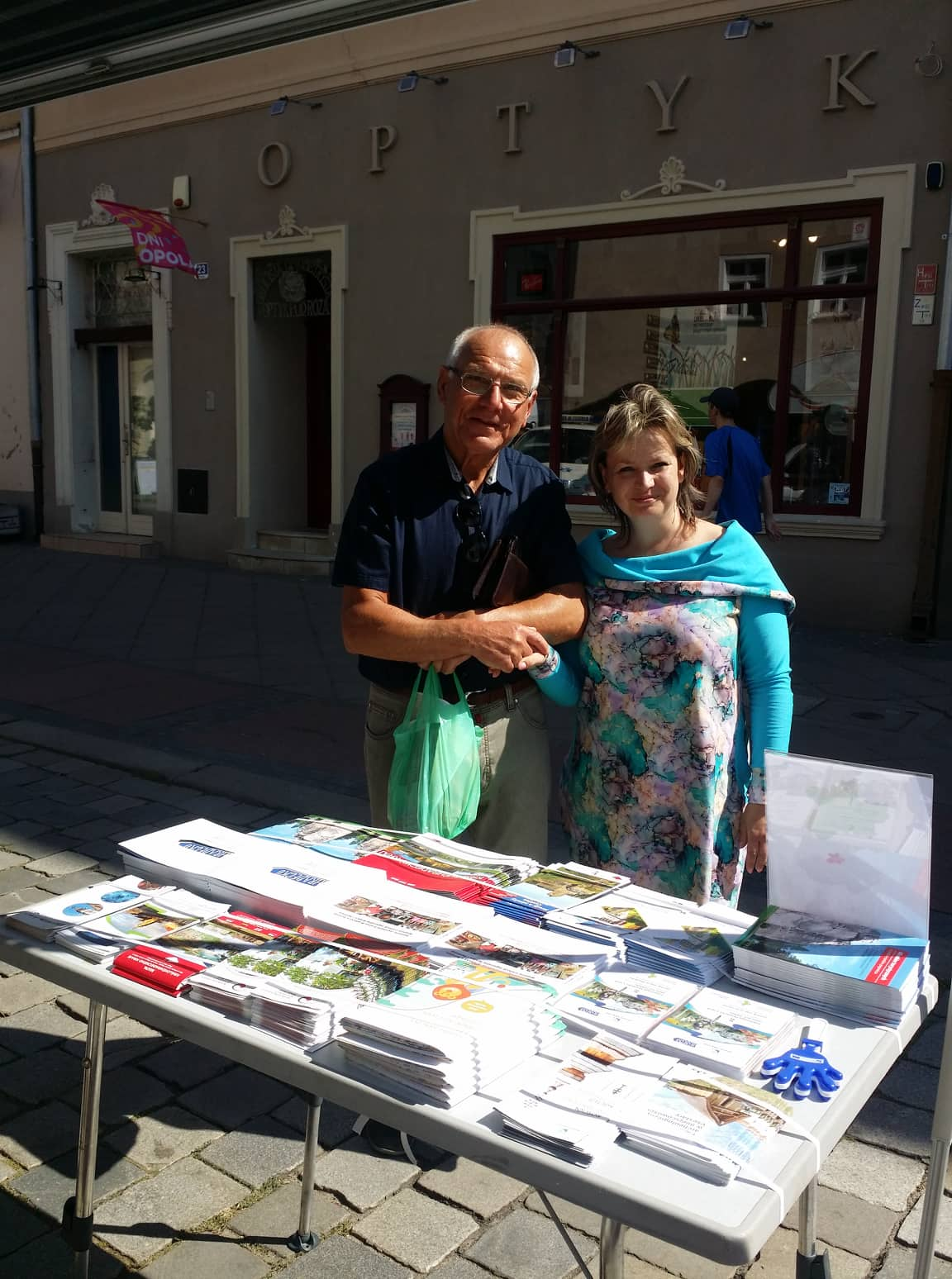 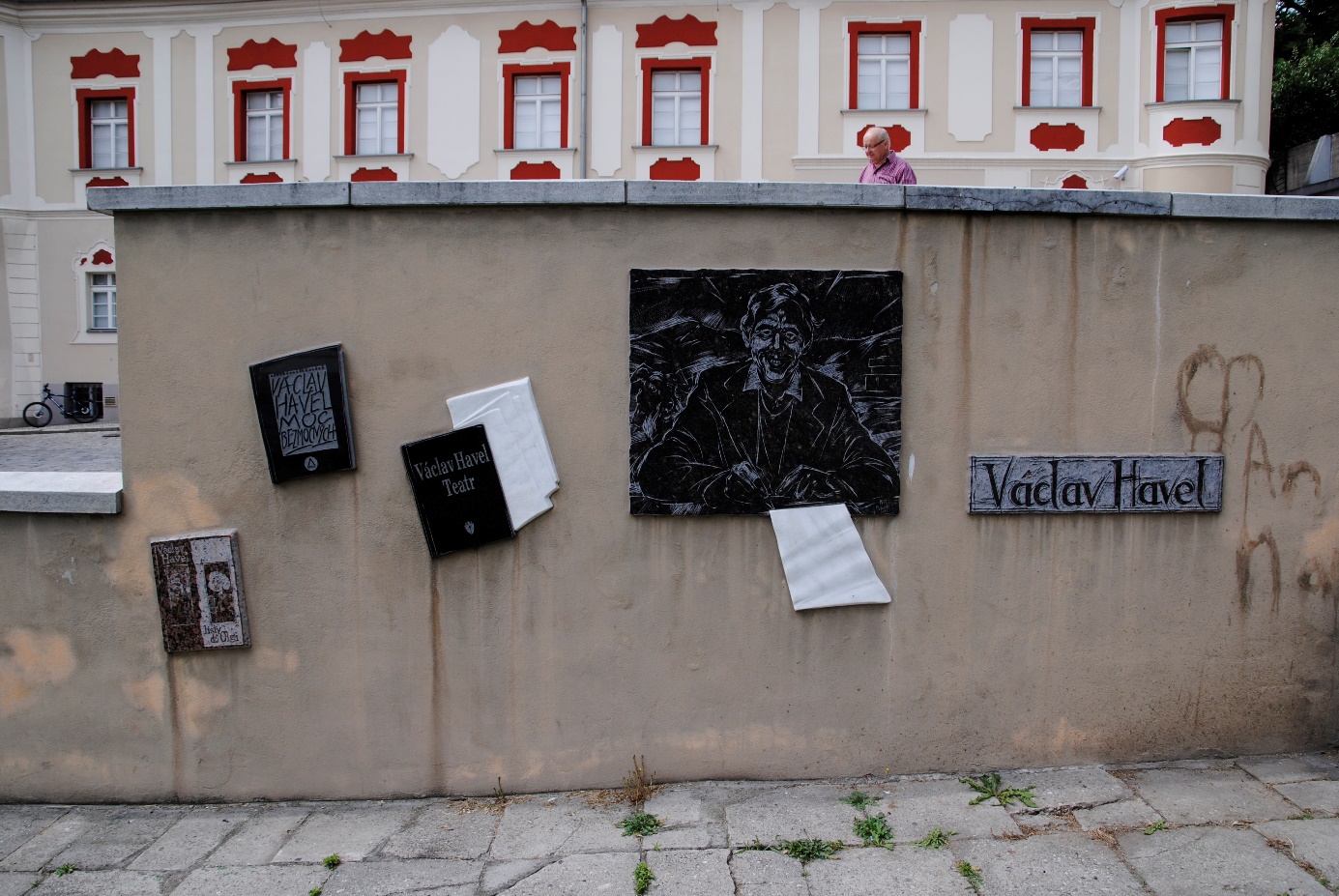 